Publicado en Barcelona el 28/10/2020 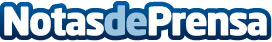 Expertos debaten sobre un fármaco que mejora la calidad de vida de las personas con esquizofrenia  La conclusión de los expertos, reunidos en un foro de debate organizado por Angelini Pharma España, es que Lurasidona es eficaz en el tratamiento de la esquizofrenia, ya que se tolera mejor que  otros fármacos y reduce los efectos adversos. Así mismo, mejora la función cognitiva y la calidad de vida de los pacientes en el tratamiento a corto y largo plazoDatos de contacto:Míriam RieraMás información en www.angelini.es695179803Nota de prensa publicada en: https://www.notasdeprensa.es/expertos-debaten-sobre-un-farmaco-que-mejora Categorias: Nacional Medicina Industria Farmacéutica Sociedad Otras ciencias http://www.notasdeprensa.es